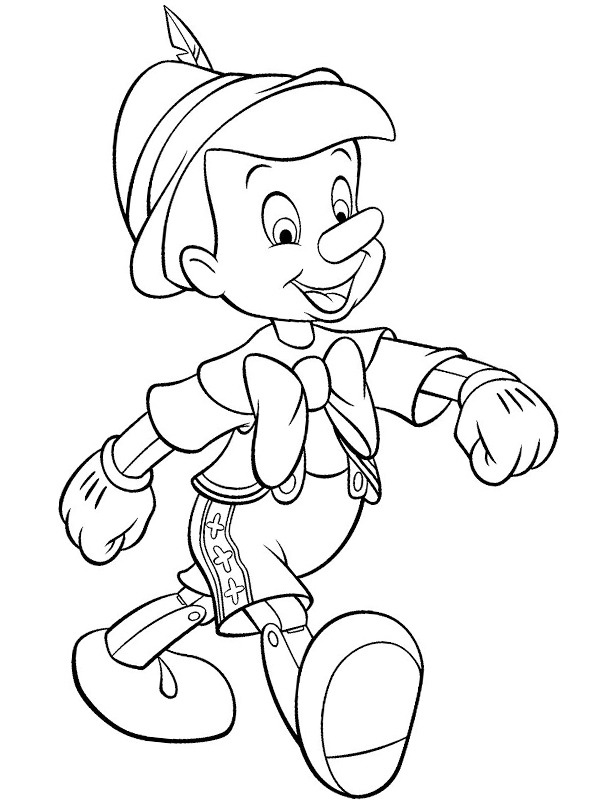 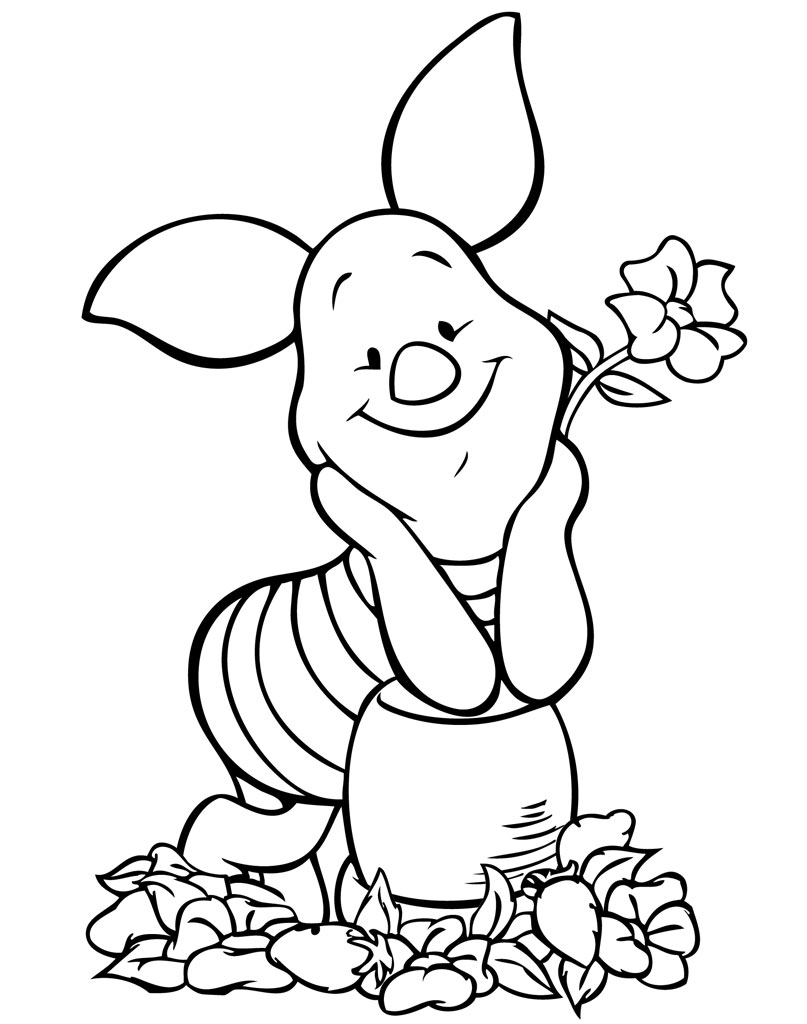 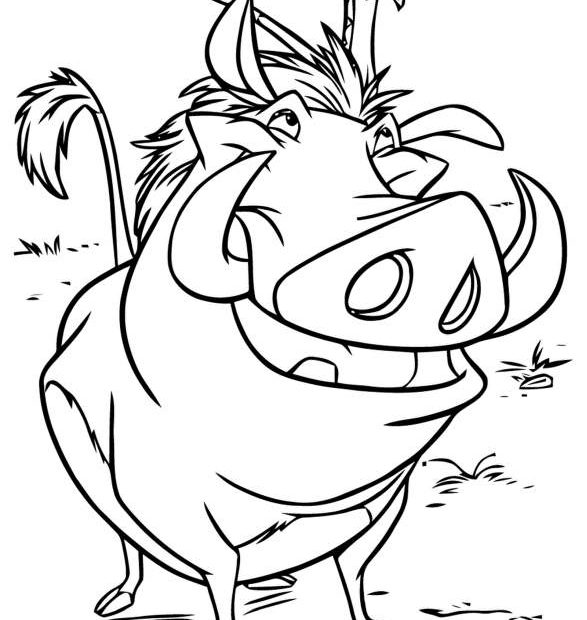 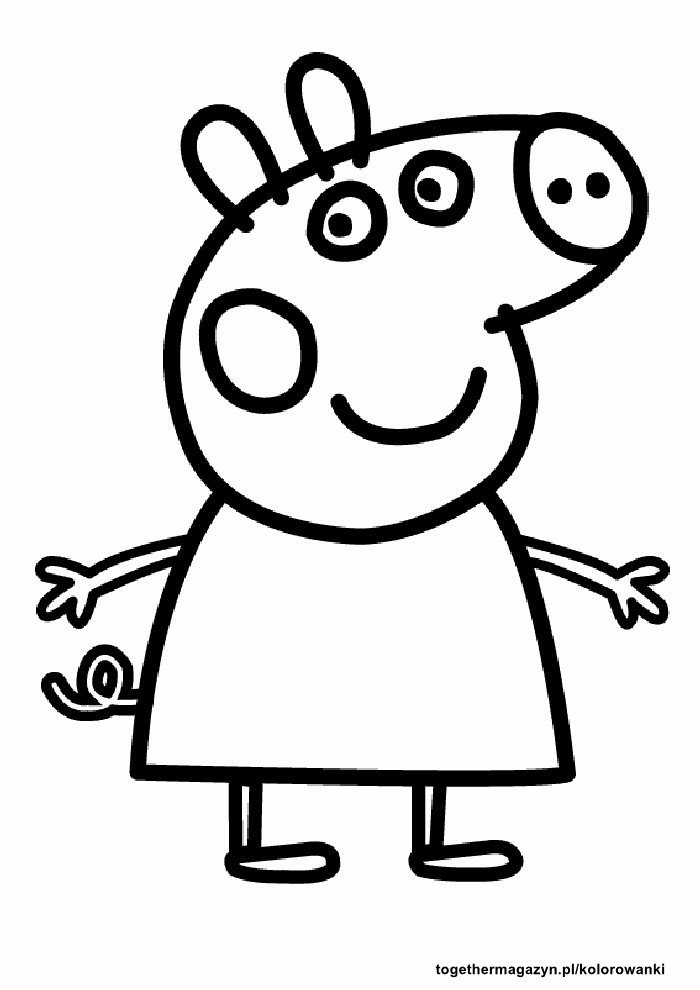 P, p